Информационные материалы для проведенияединого дня информирования вУО «БЕЛОРУССКАЯ ГОСУДАРСТВЕННАЯАКАДЕМИЯ АВИАЦИИ» Август 2023г.         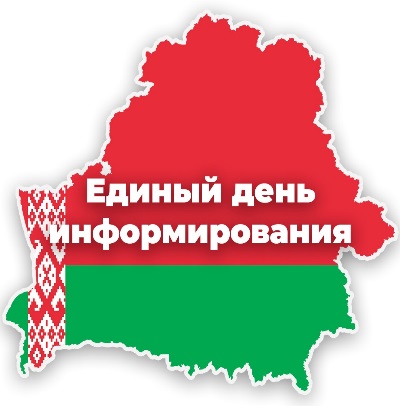 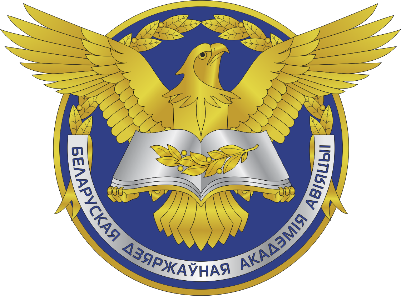 РОЛЬ ЗАКОНА РЕСПУБЛИКИ БЕЛАРУСЬ 
«О НАРОДНОМ ОПОЛЧЕНИИ» 
В ОБЕСПЕЧЕНИИ НАЦИОНАЛЬНОЙ БЕЗОПАСНОСТИ РЕСПУБЛИКИ БЕЛАРУСЬМатериал подготовленАкадемией управления при Президенте Республики Беларусьна основе информацииМинистерства обороны Республики Беларусь,материалов государственных СМИБелорусское государство вынуждено реагировать на деструктивные заявления и конкретные шаги, которые предпринимаются в отношении Беларуси со стороны иностранных государств и западных межгосударственных объединений. Глава государства А.Г.Лукашенко на состоявшемся 20 февраля 2023 г. заседании Совета Безопасности Республики Беларусь заявил: 
«Я уже не раз говорил: каждый мужчина, да и не только мужчина, должен уметь как минимум обращаться с оружием. Хотя бы для того, чтобы в случае необходимости защитить свою семью, свой дом, родной уголок земли и, если понадобится, страну, без которой не будет ни уголка, ни дома, ничего другого. Поэтому мной была поставлена задача Министерству обороны и Министерству внутренних дел проработать вопрос создания народного ополчения».1. Характеристика военно-политической обстановки, складывающейся вокруг Республики БеларусьПо информации Министерства обороны Республики Беларусь, раскручивающийся маховик противостояния по линии «Запад – Восток» указывает на нежелание коалиции западных государств во главе с США снизить градус напряженности и вернуться к конструктивному диалогу. Как следствие, в Европейской зоне (в том числе в сопредельных с нашей страной государствах) наблюдается беспрецедентное сосредоточение значительных вооружений по боевому и численному составу. В воздушном пространстве европейских стран фактически на постоянной основе осуществляются полеты стратегической бомбардировочной авиации ВВС США.Справочно:Только за последние два года в Польше и странах Балтии количество ежегодных учений вооруженных сил блока НАТО увеличилось более чем в три раза: с 20 до 75. Состав участников тоже возрос – с 34 до 180 тыс.Одновременно на территории восточноевропейских государств ударными темпами развивается военная инфраструктура, что направлено на расширение возможностей НАТО по развертыванию коалиционных войск Североатлантического альянса в регионе. 
В приоритете западного руководства – совершенствование аэродромов, военно-морских баз, полигонов, а также создание передовых баз для заблаговременного размещения и хранения техники, вооружения и др.По мнению военных аналитиков, результаты прошедшего 
11–12 июля 2023 г. в Вильнюсе саммита НАТО демонстрируют, что альянс окончательно вернулся к схемам «холодной войны». По итогам саммита был принят ряд решений, касающихся дальнейшего наращивания боевого потенциала Объединенных вооруженных сил блока, усиления военного присутствия на т.н. «восточном фланге», 
а также поддержки Украины в вооруженном противоборстве 
с Российской Федерацией.Справочно:Коллективное решение стран НАТО об усилении группировки на восточных рубежах до 300 тыс. человек привело к тому, что Польша и страны Балтии взяли курс на усиление вооруженных сил. Активно идут закупки западного вооружения, в первую очередь, американского: боевых танков, реактивных систем залпового огня HIMARS, истребителей 5-го поколения F-35, являющихся носителями американского тактического ядерного оружия.Варшава, используя существенную военно-техническую поддержку Вашингтона, все настойчивее декларирует стремление стать форпостом НАТО в противостоянии по линии «Запад – Восток».Справочно:В текущем году военный бюджет Польши достиг рекордного среди европейских стран альянса показателя – 27,7 млрд евро, что составляет 4% ВВП страны. Для сравнения: в 2021 году Польша потратила на вооружение около 2,8 млрд евро, в 2020 году – 
3,1 млрд евро, в 2019 году – 2 млрд евро.В свою очередь государства Балтии, не обладая необходимым военным потенциалом, основные усилия сосредоточивают на совершенствовании военной инфраструктуры в интересах приема, размещения и обеспечения подготовки войск (сил) альянса, таким образом пытаясь «быть полезными» союзниками в рамках НАТО.Существенное влияние на состояние военной безопасности Республики Беларусь оказывает спровоцированный Западом «украинский кризис», обостривший ситуацию на южных рубежах нашей страны.Справочно:Продолжается масштабная милитаризация украинских рубежей. Только с 1 по 10 июля 2023 г. украинские военные оборудовали на подступах к Беларуси 30 противотанковых минных полей с использованием 5,8 тыс. мин.Фактором, усиливающим внешние вызовы безопасности Республики Беларусь, является беспрецедентная по своим масштабам и интенсивности антибелорусская информационная кампания. Для достижения цели задействуются практически все возможности западных профильных организаций и структур.Справочно:По замыслу западных стратегов, успешная реализация информационной кампании позволит сформировать благоприятные условия для перехода к ключевой фазе «плана Перамога» – силовому смещению руководства Республики Беларусь. Для этого предполагается подключить боевой компонент, который в настоящее время активно формируется за рубежом, в том числе путем участия в боевых действиях на территории Украины. Динамика происходящих геополитических процессов указывает на отсутствие возможностей нормализации военно-политической обстановки вокруг Республики Беларусь в среднесрочной перспективе. Стремление коллективного Запада создать условия для безоговорочного господства западной модели мироустройства способствует росту напряженности международных отношений и поступательному переходу межгосударственного противостояния сугубо в военную плоскость. 2. Необходимость принятия Закона Республики Беларусь 
«О народном ополчении» в современных условияхНа встрече с жителями агрогородка Беловежский в Каменецком районе Брестской области 1 августа 2023 г. Глава государства заявил: 
«Я не хочу, чтобы мой народ, особенно при мне, воевал. Вы видите, что происходит у наших соседей. Близкие нам люди, не чужие. Много родственников там, здесь. Это страшное дело. Делаем выводы, уроки для нас очень серьезные. Но я хочу, чтобы вы понимали: мы оружием не бряцаем, но готовимся в любой момент защитить свою страну».Принятие данного Закона обусловлено следующими факторами:во-первых, это создание дополнительных условий для поддержания правопорядка в период военного положения на территориях, которые в наименьшей степени будут охвачены органами внутренних дел и войсками (прежде всего, сельские населенные пункты, отдельные районные города);во-вторых, предоставление гражданам Республики Беларусь, которые не будут охвачены мобилизационными мероприятиями по различным причинам (возраст, отсутствие требуемой подготовки, по семейным обстоятельствам и др.), возможности участвовать в обороне страны.17 июля 2023 г. Президент Республики Беларусь подписал Закон Республики Беларусь № 287-З «О народном ополчении» (далее – Закон). Цель Закона – придать обороне белорусского государства всенародный характер.Справочно:Народное ополчение – испытанная и опробованная во многих странах мира модель обороны. Есть много примеров даже в западных странах, когда народное ополчение применялось как основная форма защиты собственного государства. Особенно она характерна для стран с небольшой территорией и небольшой численностью населения.Например, в годы Великой Отечественной войны именно народные ополчения сыграли важную роль при обороне гг.Ленинграда, Могилева, Москвы.Закон определяет правовые основы для добровольного участия граждан в обеспечении военного положения, введенного в административно-территориальных единицах республики. Кроме того, создаются дополнительные условия для оказания содействия территориальным ОВД при исполнении ими полномочий и защиты имущества всех форм собственности от преступных и иных посягательств.В Республике Беларусь уже апробировали порядок действий отрядов народного ополчения. Справочно:Пробная тренировка с формированием отряда народного ополчения и выполнением определенных заданий была организована 
в сентябре 2022 г. в Могилевской области (аг.Лобжа, Климовичский район). Первый отряд ополченцев состоял из 22 человек.Планируется, что состав (списки участников) народного ополчения будет определен в мирное время, чтобы в случае возникновения угрозы эти вопросы не пришлось решать мгновенно.3. Основные положения Закона «О народном ополчении»В соответствии с Законом участие граждан в деятельности народного ополчения основывается на принципах добровольности, законности, гуманизма и гласных форм действий.Формирование народного ополчения осуществляется на основании указа Президента Республики Беларусь. Отряды народного ополчения (их количество, структура 
и численность с учетом наличия добровольцев и решаемых задач) формируются на основании решений местных исполнительных 
и распорядительных органов, местных советов обороны.Справочно:Планируется, что количество участников отрядов народного ополчения будет зависеть от числа значимых объектов на территории района и их стратегической важности, а также ведутся ли там военные действия или он в тылу.В каждом отряде народного ополчения назначаются командир отряда и его заместитель (заместители) из числа добровольцев. 
Их кандидатуры согласовываются с руководителями территориальных органов внутренних дел и государственной безопасности.Комплектование отрядов народного ополчения осуществляется добровольцами, способными по своим личным качествам, состоянию здоровья выполнять возложенные на них задачи, и не имеющие препятствий к применению оружия.Справочно:По информации Министерства обороны, численность народного ополчения может составить 100–150 тыс. человек. При этом 
в ведомстве не исключают, что добровольцев может быть и больше.Планируется, что для добровольцев будут предусмотрены курсы подготовки.Зачисление гражданина добровольцем в народное ополчение не является основанием для освобождения от призыва на военную службу по мобилизации и прекращения трудовых отношений.По решению местного исполкома, местного совета обороны наниматель обязан освобождать работника от работы для участия 
в деятельности народного ополчения. При освобождении от работы 
за работником сохраняются место работы, должность служащего (профессия рабочего), средний заработок по месту работы.Справочно:В народное ополчение не могут быть зачислены граждане:отбывающие наказание в виде ареста, ограничения свободы 
с направлением в исправительное учреждение открытого типа, лишения свободы на определенный срок или пожизненного лишения свободы;в отношении которых применена мера пресечения в виде заключения под стражу или домашнего ареста;в отношении которых принято решение об интернировании;признанные в установленном порядке недееспособными 
либо ограниченно дееспособными;имеющие заболевания или физические недостатки, при наличии которых противопоказано владение оружием.Отказ (решение об отказе) местного исполнительного 
и распорядительного органа, местного совета обороны в зачислении гражданина в народное ополчение обжалованию не подлежит.Порядок комплектования и ведения учета добровольцев, зачисления их в народное ополчение и выхода из него, извещения нанимателей о зачислении работников в отряды в настоящее время разрабатываются Правительством Республики Беларусь.Согласно положениям Закона, отряды народного ополчения дислоцируются и выполняют задачи в границах административно-территориальной единицы, в которой были сформированы. 
А добровольцы размещаются по месту жительства.Общее руководство народным ополчением осуществляется местным советом обороны, а непосредственное – территориальным органом внутренних дел.В Законе определены полномочия должностных лиц 
и государственных органов:Президент Республики Беларусь принимает решение 
о формировании (расформировании) народного ополчения.Совет Безопасности Республики Беларусь:вносит на рассмотрение Главе государства предложения 
по формированию (расформированию) народного ополчения;координирует деятельность государственных органов в процессе подготовки и реализации решения о формировании (расформировании) народного ополчения.Совет Министров Республики Беларусь:организует работу государственных органов и иных организаций при выполнении задач народного ополчения;определяет порядок организации, обеспечения и осуществления подготовки добровольцев к выполнению задач народного ополчения; порядок материального обеспечения народного ополчения.Министерство обороны обеспечивает отряды народного ополчения оружием и боеприпасами к нему, определяет порядок их выдачи и учета.Справочно:Выдача оружия добровольцам народного ополчения строго регламентирована. В Законе четко прописан механизм выдачи оружия ополченцам: со складов Министерства обороны местным органам внутренних дел, которые, в свою очередь, будут его выдавать проверенным ополченцам-добровольцам по заранее составленным спискам.Предусматривается, что вооружение отрядов ополчения будет включать только стрелковое оружие, освоение которого не вызывает сложностей.Генеральный штаб Вооруженных Сил Республики Беларусь:координирует деятельность государственных органов 
и организаций, органов военного управления Вооруженных Сил Республики Беларусь, других войск, воинских формирований 
и военизированных организаций при выполнении задач народного ополчения;определяет потребности народного ополчения в оружии 
и боеприпасах к нему;готовит проект указа Президента Республики Беларусь 
о формировании (расформировании) народного ополчения.Местные исполнительные и распорядительные органы, местные советы обороны:отбирают граждан, изъявивших желание стать добровольцами;определяют структуру и численность отрядов народного ополчения, порядок выполнения задач народного ополчения;отбирают из числа добровольцев кандидатов в качестве командиров отрядов народного ополчения и их заместителей, согласовывают их кандидатуры с руководителями территориальных органов внутренних дел и государственной безопасности;извещают нанимателей о зачислении работников в отряды народного ополчения;осуществляют формирование и подготовку отрядов народного ополчения в границах административно-территориальных (территориальных) единиц и общее руководство ими в системе территориальной обороны;организуют и обеспечивают выполнение задач народного ополчения, подготовку территории и объектов;определяют объекты инфраструктуры и коммуникации, подлежащие охране и обороне силами отрядов народного ополчения, порядок их дооборудования и охраны;определяют объемы материальных ресурсов для обеспечения деятельности народного ополчения;обеспечивают потребности народного ополчения в материальных средствах и других ресурсах, выделяют для нужд народного ополчения земельные участки (здания, постройки, помещения);устанавливают для отрядов народного ополчения отличительные знаки.Территориальные органы внутренних дел:оказывают содействие в пределах своих полномочий местным исполнительным и распорядительным органам, местным советам обороны в формировании отрядов народного ополчения;согласовывают кандидатуры командиров отрядов народного ополчения и их заместителей;участвуют в подготовке отрядов народного ополчения;определяют задачи отрядам народного ополчения и координируют в пределах своих полномочий деятельность этих отрядов при их участии в выполнении мероприятий по обеспечению военного положения.Органы государственной безопасности: согласовывают кандидатуры командиров отрядов народного ополчения и их заместителей.Местные органы военного управления:осуществляют подготовку предложений местным исполнительным 
и распорядительным органам, местным советам обороны для принятия решений в сфере деятельности народного ополчения, в том числе по комплектованию отрядов народного ополчения из числа военнообязанных;организуют совместно с местными исполнительными и распорядительными органами, местными советами обороны отбор граждан, изъявивших желание стать добровольцами, согласовывают их кандидатуры и ведут их учет;участвуют в подготовке отрядов народного ополчения;осуществляют контроль за ведением учета добровольцев.Законом регламентируются права и обязанности народных ополченцев. При выполнении задач народного ополчения доброволец имеет право:применять физическую силу, применять и использовать оружие 
на условиях и в пределах, установленных законодательными актами для военнослужащих (сотрудников (работников) военизированных организаций), привлеченных к обеспечению военного положения;производить задержание лиц, совершивших преступление 
или административное правонарушение, для передачи (доставления) в органы, уполномоченные осуществлять уголовное преследование или вести административный процесс, 
в соответствии с их компетенцией;требовать от граждан соблюдения общественного порядка, ограничений и запретов, введенных для обеспечения военного положения, прекращения правонарушений либо действий, препятствующих выполнению им задач;оказывать содействие территориальным органам внутренних дел (например, осуществлять досмотр транспортных средств; осуществлять пропуск транспортных средств на охраняемые объекты или территории; осуществлять проверки документов и др.).Доброволец при выполнении задач народного ополчения обязан:соблюдать Конституцию Республики Беларусь, настоящий Закон 
и иные акты законодательства, не допускать необоснованного ограничения прав и свобод граждан, совершения действий, имеющих целью унижение чести и достоинства человека 
и гражданина;выполнять поручения командира отряда народного ополчения и уполномоченных должностных лиц, связанных с выполнением задач народного ополчения;обеспечивать защиту территории, объектов и населения 
от противоправных посягательств;участвовать в сборе и передаче информации органам военного управления Вооруженных Сил Республики Беларусь и территориальным органам внутренних дел о действиях войск противника, выявлении лиц, содействующих силам противника;знать, хранить и содержать в постоянной готовности к применению вверенное ему оружие и боеприпасы к нему, беречь вверенное ему иное имущество;оказывать первую помощь гражданам, пострадавшим в результате правонарушений или несчастных случаев, а также находящимся в беспомощном или ином состоянии, представляющем угрозу их жизни и здоровью;оказывать содействие в проведении аварийно-спасательных 
и других неотложных работ;участвовать в выполнении работ оборонного характера, ликвидации последствий применения оружия, восстановлении поврежденных (разрушенных) объектов экономики, систем жизнеобеспечения и военных объектов, а также в ликвидации последствий чрезвычайных ситуаций и работе организаций, подлежащих переводу на работу в условиях военного времени;исполнять иные обязанности.В соответствии с Законом добровольцу в связи с исполнением им обязанностей (в том числе при нахождении в плену (кроме случаев добровольной сдачи в плен), в положении заложника или интернированного) предоставляются социальные гарантии, установленные законодательством для военнослужащих, проходящих военную службу по мобилизации.Финансовое и материальное обеспечение народного ополчения осуществляется за счет средств местных бюджетов, а также добровольных пожертвований юридических и физических лиц и иных источников, не запрещенных законодательством.4. Отличия народного ополчения от войск территориальной обороныВ Республике Беларусь основной силовой составляющей системы обороны являются Вооруженные Силы, предназначенные для обеспечения военной безопасности и вооруженной защиты нашей страны. Их состав позволяет решать наиболее важные задачи, требующие концентрации основных усилий государства по его защите.Органы внутренних дел и внутренние войска в военное время осуществляют борьбу с преступностью, обеспечивают охрану общественного порядка и общественную безопасность.Для обеспечения устойчивого функционирования государственных органов и организаций, объектов экономики, инфраструктуры Республики Беларусь в условиях военного времени формируются территориальные войска, решающие второстепенные задачи в основном в тыловых районах и там, где не ведутся активные военные действия. Комплектование территориальных войск осуществляется военнообязанными, предназначенными по мобилизации.Справочно:Задачи территориальные войска выполняют, как правило, 
в пределах административного района, а размещаются они 
в специально выделенных для этих целей зданиях и помещениях либо на объектах выполнения задач.Главной отличительной особенностью народного ополчения от территориальных войск является добровольность участия граждан в обеспечении правопорядка на той территории, где они проживают. Их количество, состав и задачи определяются решениями руководителей местных исполнительных и распорядительных органов исходя из потребностей и возможностей соответствующей административно-территориальной единицы. Добровольцы отрядов народного ополчения размещаются по месту жительства.Основной задачей, выполняемой народным ополчением, является оказание содействия территориальным органам внутренних дел 
в обеспечении военного положения и поддержания правопорядка 
в местах, где они были сформированы (сельсоветах, сельских населенных пунктах и районах отдельных городов).Справочно:Народное ополчение будет составной частью территориальной обороны. Задачей территориальной обороны останется защита блокпостов, важных узлов инфраструктуры, а народного ополчения – собственного дома, поселка, деревни и т.д.В целом отряды народного ополчения создаются для решения второстепенных задач на местах: для охраны общественного порядка и содействия участковым инспекторам милиции; защиты собственности от мародерства и других противоправных посягательств; обеспечения комендантского часа и ограничения движения транспортных средств; ведения разведки, выявления коллаборантов, шпионов и диверсантов и др.****Мы – мирные люди, и для нас нет большей радости, чем спокойно жить и трудиться на родной земле. Тем не менее на протяжении столетий белорусскому народу не раз приходилось с оружием в руках отстаивать независимость Родины. Наша страна никогда не была и не будет агрессором, источником зла и насилия. Но мы никому не позволим покушаться на стабильность 
и достаток в общем белорусском доме.Как подчеркнул Президент Республики Беларусь А.Г.Лукашенко на церемонии чествования выпускников высших военных учебных заведений 5 июля 2023 г., «В нашей стране защита Родины была и будет в руках мужественных, сильных духом и отважных людей. 
В Беларуси… продолжают совершенствовать систему национальной 
и в первую очередь военной безопасности страны». Относительно территориальных войск и народного ополчения белорусский лидер заявил следующее: «Требование одно: защитите себя и свою семью». 